Faschingszeit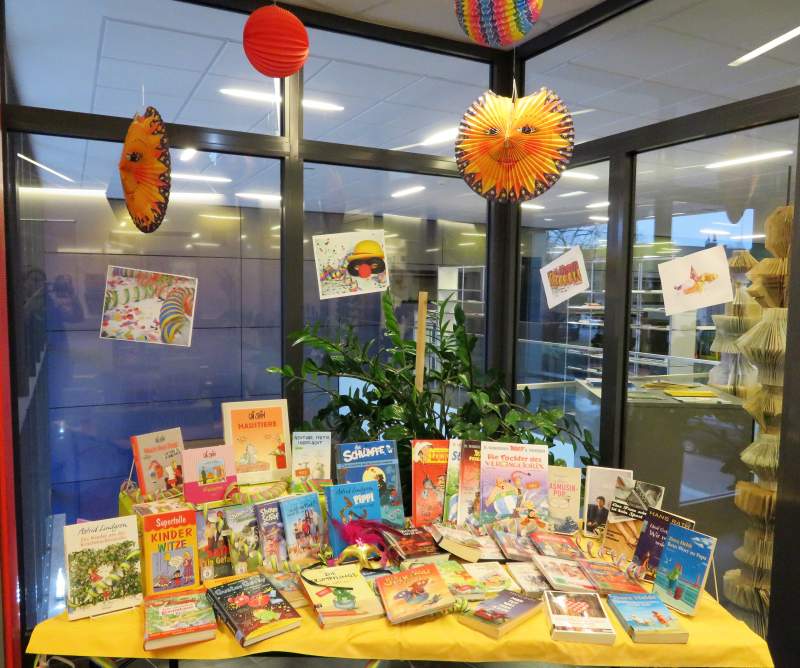 